Year 9 Foundation: Assessment 3 Revision HW (Non-Calculator) 	Name _________________Topic 8: ProbabilityMark1.Choose from the following words	impossible	unlikely	even chance	     likely	   certainGetting Tails when you toss a coin  	                    …………………………Rolling a number less than 2 on a dice			…………………………(2)2.Place an arrow where each probability lies.a)  	Next year will have 12 months.  Label Ab) 	Choosing the letter L from the work UNLIKELY .  Label B.   (2)3.In a class 10 pupils have brown hair, 8 pupils have blonde hair and 3 have black hair. What is the probability of picking:a)  a person with blonde hair? 			                    ……………b)  a person who does not have brown hair?			……………   (2)4.A spinner has four sections A, B, C and D.The table shows the probabilities of the spinner landing on A, B or C.Work out the probability of landing on D.                                  ……………………   (2)5.Complete the list of possible outcomes when a dice is rolled and a coin is tossed at the same time.(Heads, 1) …………………………………………………………………………………………………………………………………………………………………………………………………………………………………………………………………………………(2)10Topic 9: FractionsMark   1.1.(a)  Write 0.3 as a fraction                                                      ……………………(b)  Write 36% as a decimal                                                    ……………………(c)  Write  as a percentage                                                    ……………………  (1)  (1)  (1) 2.2.There are 120 people at a party.   of the people leave the party.Work out the number of people still at the party.                   	……………………(1)3.3.Sam has £48.  He spends of the £48. Work out how much money Sam has left. ……………………(2)4.4.Work out:      +        …………………… 			(b)       -   ……………………(2)5.5.Work out       ……………………  (2)Topic 10: 2D Shapes and AnglesTopic 10: 2D Shapes and AnglesMark1.(a)   Write down the special name for 	this type of angle       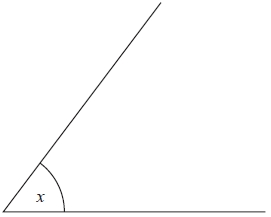 	…………………………………(b)  Measure the angle marked x          …………………………… ˚(a)   Write down the special name for 	this type of angle       	…………………………………(b)  Measure the angle marked x          …………………………… ˚(2)2.(a) 	Work out the size of the 	angle marked x. 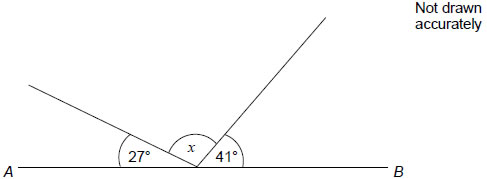             		……………………°(b) 	Give a reason for your answer.
…………………………………………………………………………………………………………………………………………………(a) 	Work out the size of the 	angle marked x.             		……………………°(b) 	Give a reason for your answer.
…………………………………………………………………………………………………………………………………………………(2)3.(a) 	Work out the size of the angle marked x. 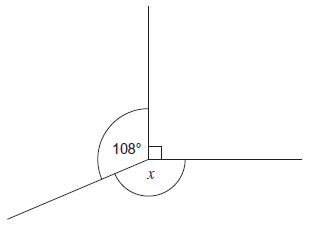        		……………………°(b) 	Give a reason for your answer.
…………………………………………………………………………………………………………………………………………………(a) 	Work out the size of the angle marked x.        		……………………°(b) 	Give a reason for your answer.
…………………………………………………………………………………………………………………………………………………(2)4.(a)   What is the special name given to this type of triangle?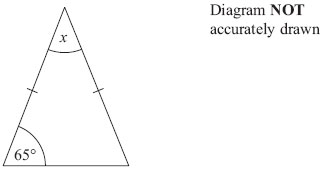    	…………………………(b)   Work out the size of the angle marked x.                         	………………………… °
(a)   What is the special name given to this type of triangle?   	…………………………(b)   Work out the size of the angle marked x.                         	………………………… °
(2)5.Name each shape:            …………………………………………………                               …………………………………………Name each shape:            …………………………………………………                               …………………………………………(2)10Topic 11: Linear GraphsTopic 11: Linear GraphsMark1.(a)  Write down the coordinates of the point A. 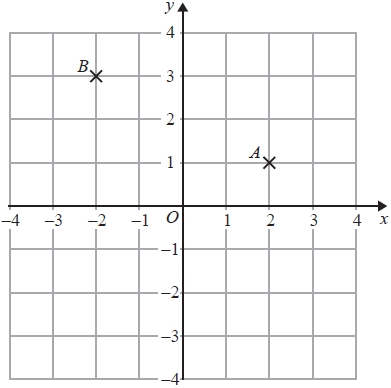                           (................... , ......................)
(b)  Write down the coordinates of the point B.                           (................... , ......................)(c)  On the grid, draw the line x = 3(a)  Write down the coordinates of the point A.                           (................... , ......................)
(b)  Write down the coordinates of the point B.                           (................... , ......................)(c)  On the grid, draw the line x = 3(3)2.(a)  	Complete the table of values for 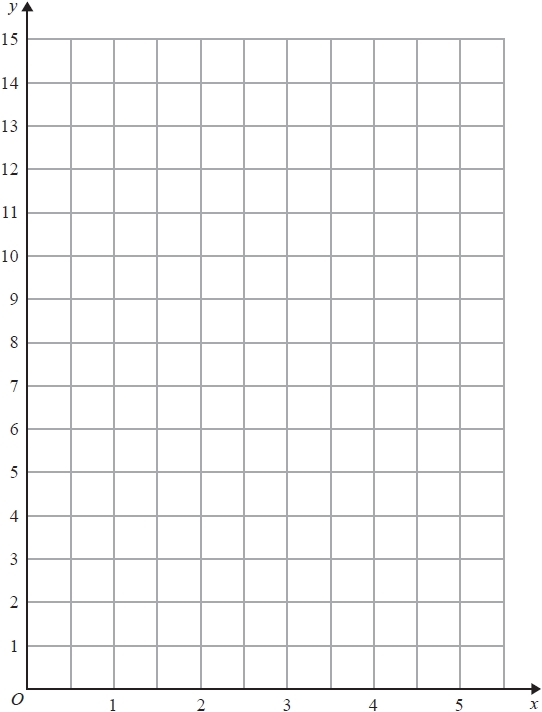 	y = 2x + 3 for values of x from 0 to 5(b)	on the grid, draw the graph of 	y = 2x + 3       	for values of x from 0 to 5(a)  	Complete the table of values for 	y = 2x + 3 for values of x from 0 to 5(b)	on the grid, draw the graph of 	y = 2x + 3       	for values of x from 0 to 5(2)    (2)3.One day Jane cycled from home to college. 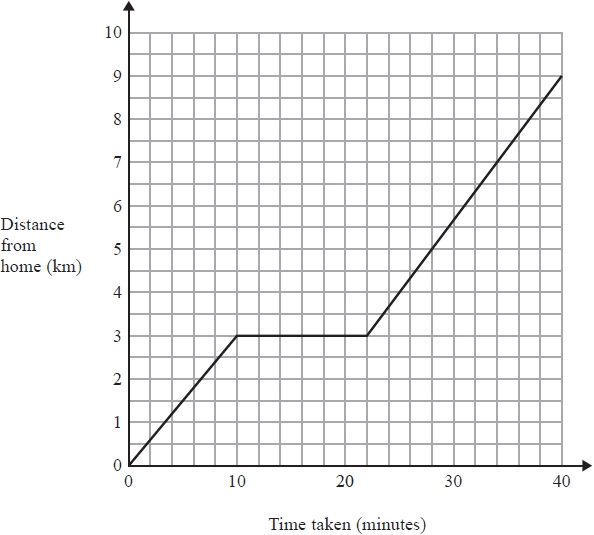 She stopped at a shop on the way to college.The travel graph shows Jane's journey from home to college. (a)  	Write down the distance from 	Jane's home to college      	.........................kmWrite down how long Jane stopped at the shop   ...............  minutesOne day Jane cycled from home to college. She stopped at a shop on the way to college.The travel graph shows Jane's journey from home to college. (a)  	Write down the distance from 	Jane's home to college      	.........................kmWrite down how long Jane stopped at the shop   ...............  minutes   (2)4.You can use this conversion graph to change between kilograms and pounds.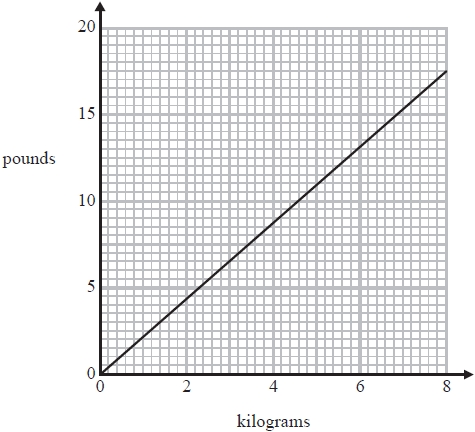 Use the conversion graph to change 5 kilograms to pounds.
........................................... pounds You can use this conversion graph to change between kilograms and pounds.Use the conversion graph to change 5 kilograms to pounds.
........................................... pounds (1)10